Универзитет у Новом Саду                                                                    ПОЉОПРИВРЕДНИ ФАКУЛТЕТ НОВИ САД                  1000/0102 Број:  194/5Дана: 07.03.2017.На основу члана 30. Закона о високом образовању ('' Сл. гласник РС'' бр. 76/2005, 100/2007-аутент. тумач., 97/2008, 44/2010, 93/2012, 89/2013, 99/2014, 45/2015- аутент. тумач., 68/2015 и 87/2016) и члана 50. и 64. став 5.Статута Пољопривредног факултета Нови Сад, Наставно-научно веће Пољопривредног факултета у Новом Саду, на седници одржаној дана 29.09.2009., 01.04.2011. и 07.03.2017.године, доносиПРАВИЛНИК О МАСТЕР РАДУ/Пречишћен текст/I ОСНОВНЕ ОДРЕДБЕЧлан 1.Овим Правилником о мастер раду (у даљем тексту: Правилник) утврђује се начин и поступак припреме и одбране мастер рада на мастер академским студијама (у даљем тексту: мастерстудије) на Пољопривредном факултету Нови Сад (у даљем тексту: Факултет).Члан 2.Мастерстудије на Факултету завршавају се полагањем свих предвиђених испита и испуњавањем осталих студијских обавеза, обавезном израдом и јавном одбраном мастер рада на начин предвиђен студијским програмом и овим Правилником.Члан 3.Мастер рад је писани рад студента на бази експерименталних резултата односно резултата  истраживања, у коме студент пружа доказе да је успешним завршавањем студијског програма стекао потребно знање и вештине као и способност за њихову примену.II ПОСТУПАК ПРИЈАВЕ, ОЦЕНЕ И ОДБРАНЕ MAСТЕР РАДАЧлан 4.Студент у писаном облику, на почетку другог семестра, на званичном Обрасцу-1., који је саставни део овог Правилника, у договору са предложеним ментором, путем Студентске службе, пријављује тему мастер рада катедри департмана на којем се студијски програм реализује.Образац-1. за пријаву завршног рада јединствен је за цео Факултет и садржи следеће податке: име и презиме студента, адресу, број телефона. Е-mail адресу, предлог назива теме мастер рада, ужу научну област којој припада тема, назив предмета из којег се пријављује рад, предлог ментора, образложење теме мастер рада, потпис кандидата и потпис (сагласност) ментора. Два примерка попуњеног и потписаног Обрасца 1., кандидат предаје Студентској служби, која га евидентира и прослеђује катедри.Студентска служба и шеф катедре обавезни су да воде евиденцију о пријављеним темама мастер радова.Члан 5.Катедра именује Комисију за оцену подобности теме за израду мастер рада, у саставу од три наставника, од којих најмање два морају бити из области проблематике којој припада тема рада и од којих је један ментор.Наставник коме је престао радни однос због одласка у пензију може задржати обавезе  као ментор или члан Комисије за оцену и одбрану мастер рада, најдуже још две школске године од момента одласка у пензију, под условом да је до именовања за ментора или  члана Комисија за одбрану мастер рада дошло пре одласка у пензију. Уколико Факултет нема у радном односу два наставника из области којој припада тема рада, у Комисију се може именовати наставник са друге високошколске установе.Комисија за оцену подобности теме за израду мастер рада је обавезна да у року од 15 дана од дана доношења Одлуке о њеном именовању, достави Студентској служби оцену подобности теме за израду мастер рада, написану и потписану, у два примерка, на званичном Обрасцу 2. који је саставни део овог Правилника. Комисија за постдипломске студије, мастер академске студије и специјалистичке студије на седници разматра сву документацију која је достављена Студентској служби најкасније дан  пре заказаног термина седнице.Члан 6.На основу извештаја Комисије за оцену подобности теме за израду мастер рада и предлога Комисије за последипломске студије, мастер академске студије и специјалистичке студије, Наставно-научно веће Факултета (даље: Веће Факултета) доноси Одлуку о одобравању теме мастер рада.Одлуком из става 1. овог члана, Веће Факултета истовремено именује и Комисију за оцену и одбрану мастер рада, у саставу од три наставника, од којих су најмање два из научне области  којој припада тема рада и од којих је један ментор. У случају да Факултет нема у радном односу два наставника из научне области којој припада тема рада, поступиће се на начин предвиђен у члану 5. став 3. овог Правилника.Члан 7.Ментор је дужан да студенту пружи стручну подршку, даје упутства за израду рада, прати ток његове израде и одобри предају коначне верзије рада.Члан 8.На захтев студента, рок за предају коначне верзије мастер рада може бити продужен најдуже за  дванаест месеци односно до краја летњег семестра наредне школске године декана бити .О захтеву за продужење рока одлучује катедра, уз прибављено мишљење ментора.Уколико студент не преда рад до краја продуженог рока, процедура пријављивања теме се понавља у складу са чланом 4. овог Правилника.Члан 9.Коначна верзија мастер рада, укоричена у спирални повез, снимљена у ПДФ формату на ЦД-у и Извештај Комисије за оцену и одбрану мастер рада (Образац бр. 3), попуњен и потписан од стране чланова Комисије, у 2 (два) примерка, достављају се, преко Студентске службе, Комисији за последипломске, мастер академске студије и специјалистичке студије, најкасније 24 часа пре одржавања седнице.Ментор или у његовом одсуству један од потписника Извештаја, образлажу Извештај Комисије за оцену и одбрану мастер рада, на заказаној седници Комисије за последипломске, мастер академске студије и специјалистичке студије,. Након усвајања Извештаја, записник се доставља Већу Факултета.Комисија за последипломске, мастер академске студије и специјалистичке студије, обавештава Веће Факултета ако је прихваћена позитивна оцена рада, а одлуком Већа Факултета, коначна верзија рада и извештај Комисије за оцену и одбрану мастер рада се стављају на увид јавности објављивањем на веб сајту Факултета, у трајању од 7дана. Уколико постоје примедбе на рад или на извештај о оцени рада, оне се достављају Студентској служби у периоду јавног увида, у писаној форми, уз потпун идентитет и контакт приговарача (име, презиме, адреса, телефон). О примедбама Студентска служба обавештава Веће Факултета и Комисију за последипломске, мастер академске студије и специјалистичке студије,. Комисија за последипломске, мастер академске студије и специјалистичке студије,сачињаваодговор на изнете примедбе и са предлогом одлуке га доставља Већу Факултета на разматрање. Одлука Већа Факултета поводом изнетих примедби је коначна.Ако не постоје примедбе, као и када су оне одбијене, коначну верзију мастер рада, укоричену у тврдом повезу, у шест примерака, потписану од чланова Комисије, студент предаје Студентској служби. Студентска служба доставља три штампана примерка члановима Комисије за оцену и одбрану мастер рада, један примерак Библиотеци, један остаје Студентској служби, а  један примерак студенту.Јавна одбрана мастер рада се заказује најраније осмог дана од седнице Већа Факултета на којој је прихваћен мастер рад.Студент израђује мастер рад према Техничком упутству за израду мастер рада које је саставни део овог Правилника  (Прилог 7.) Члан 10.На основу Извештаја Комисије за последипломске студије, мастер академске студије и специјалистичке студије, да је мастер рад завршен, Веће Факултета доноси Одлуку о прихватању рада, потврђује Комисију за одбрану мастер рада, и одређује председника Комисије. Ментор не може бити председник Комисије.Члан 11.Јавна одбрана рада мора бити заказана најкасније до истека законског рока који је предвиђен за завршетак мастер студија, односно до истека периода на који студенту одлуком декана може бити продужен рок за завршетак студија (до једне школске године).О месту и времену јавне одбране рада, као и о саставу комисије, мора бити истакнуто обавештење на огласној табли Факултета, најмање седам дана пре заказане одбране.На јавној одбрани мастер рада кандидат усмено образлаже тему, садржај и резултате рада, а чланови комисије постављају питања о раду и од кандидата траже евентуална додатна објашњења и образложења.Мастер рад и његову јавну одбрану комисија оцењује јединственом оценом од 6 (шест) до 10 (десет), узимајући у обзир оцену писменог дела рада и усмене одбране.Оцена се уписује у званични Образац 4. записника о јавној одбрани рада, који је саставни део овог Правилника.Члан 12.Ако мастер рад није позитивно оцењен студент има право да тражи нову тему за израду рада. Члан 13.Образац 4. записника о јавној одбрани мастер рада јединствен је за цео Факултет и садржи следеће податке: име и презиме кандидата, наслов рада, састав комисије, датум, време одбране, ток одбране, оценурада и потписе чланова Комисије.Један примерак попуњеног и потписаног Записника о јавној одбрани мастер рада предаје се Студентској служби и чува у досијеу кандидата.Један примерак одбрањеног мастер рада се чува у Библиотеци Факултета, која има обавезу да га евидентира и учини доступним корисницима библиотеке.Члан 14.Мастер рад треба да буде написан на српском језику, ћириличким писмом, коректно језички, стилски и технички обликован у складу са савременим поступцима израде публикација у области научног рада. Тема мастер рада мора бити из научне области у оквиру које је студијски програм кандидата. Мастер рад, од увода закључно са литературом, треба да буде обима од најмање 32 странe.III ПРЕЛАЗНЕ И ЗАВРШНЕ ОДРЕДБЕЧлан 15.Измене и допуне овог Правилника врше се на начин и по поступку за његово доношење.Члан 16.Овај Правилник ступа на снагу осмог дана од дана објављивања на огласној табли Факултета, а примењује се на студенте који упишу мастер студије почев од школске 2009/2010 године.                                                                                                                  Председник Наставно-научног већа Факултета                                                                                                                Проф. др Недељко Тица, ДЕКАНОбјављен: 30.09.2009.Ступио на снагу: 08.10.2009. Секретар: М.ПоповићИзмене и допунеОбјављен: 05.04.2011.Ступио на снагу: 13.04.2011. Секретар: М.ПоповићИзмене и допунеОбјављен: 08.03.2017.Ступио на снагу: 15.03.2017. Секретар: М.ПоповићПрилог 1ОБРАЗАЦ ЗА ПРИЈАВУ ТЕМЕ ЗА ИЗРАДУ MAСТЕР РАДАПрилог 2ОБРАЗАЦ ЗА ПИСАЊЕ ИЗВЕШТАЈА О ПОДОБНОСТИ ТЕМЕ ЗА ИЗРАДУ MAСТЕР РАДАПрилог 3ОБРАЗАЦ ЗА ПИСАЊЕ ИЗВЕШТАЈА О ОЦЕНИ MАСТЕР РАДАПрилог 4број досијеа:З А П И С Н И Кса јавне одбране мастер рада кандидата _____________________ под насловом “__________________“ одржане ____________ године пред Комисијом у саставу:1. име и презиме, звање, ужа научна област наставника -ментор2. _____________________________________________ - председник3. _____________________________________________ - чланОтварајући поступак јавне одбране мастер рада Председник је констатовао:1. Да је Катедра Департмана за__________________Пољопривредног факултета на седници од _________ године именовала Комисију за оцену подобности теме за израду мастер рада.2. Да је Наставно-научно веће Пољопривредног факултета на седници од ______________ године прихватило Извештај о позитивној оцени теме за израду мастер рада.3. Да је Наставно-научно веће Пољопривредног факултета на седници од _______________ године прихватило Извештај о позитивној оцени мастер рада.4. Да је Декан заказао јавну одбрану за __________године у ____ часова у сали ____Пољопривредног факултета. Датум, време и место је објављено на огласној табли Факултета дана_____.Председник је прочитао краћу биографију кандидата, а ментор Извештај о оцени мастер рада.Кандидат је у усменом делу излагања изнео проблематику коју је обрађивао, методе рада којима се служио и резултате до којих се дошло.После излагања кандидата, чланови Комисије су кандидату постављали питања (постављена питања налазе се у прилогу овог записника и чине његов саставни део) а кандидат је својим одговорима пружио/ла потребна објашњења члановима Комисије.После повратка са договора Комисије, Председник је објавио/ла:Кандидат ______________________ је одбранио/ла мастер рад под називом „_____________________“, добио/ла оцену ___ и тиме стекао/ла право да буде промовисан/а у звање –мастер инжењер пољопривреде (са назнаком назива студијског програма).Нови Сад, ______________ годинеИме и презиме кандидатадипл. инж. (уписати звање)НАСЛОВ РАДАМАСТЕР РАДНови Сад, 20__НАСЛОВ РАДАМАСТЕР РАДНови Сад, 20__Прилог 7    Техничко упутство за израду мастер радаКорице мастер рада и прва унутрашња страница садрже текст који је дат на обрасцу 5 и 6., који су саставни део овог Правилника.Боја корица мастер рада је зелена, а боја слова златножута.Иза прве унутрашње странице следи: наслов рада, садржај, резиме (до 150 речи) и до пет кључних речи на српском и наслов рада на енглеском језику, Summary (до 150 речи) и до 5 Keywords на енглеском језику, увод, задатак и циљ рада, материјал и метод рада, резултати истраживања са дискусијом, закључак, литература и прилози.Величинa папира је А4, маргине Лева – 3,0; Горња, Доња, Десна – 2,5; нумерација страница доле-десно; страна број један је прва страница рада (на којој је Увод) а претходне стране нису нумерисане, фонт Times New Roman, величина 12.Резиме и Summary су дужине до 150 речи, проред један (Single), наслов рада и име кандидата масним (Bold) словима,  величина 12.Наслови поглавља почињу на новој страници са 4 размака испод горње маргине, величина слова 14, великим масним словима, центрирано и обележавају се арапским редним бројевима.Наслови потпоглавља се пишу великим словима, центрирано, масним словима, величине 12.У случају да постоји даља подела потпоглавља, такви наслови се пишу нумерисана арапским бројевима, малим словима, слова величине 12, масним словима.Текст рада се пише без увлачења пасуса, фонтом Times New Roman, нормал, величине 12, проред текста 1,5 са равнањем текста са обе стране (Јustify);Свака табела и графикон морају се позвати у тексту и имати наслов са редним бројем (као Табела бр. 1: Производња кукуруза....). Наслов табеле се пише изнад табеле а наслов графикона, шеме или слике испод. Испод табеле/слике/графикона, десно поравнато, величином слова 10, мора се навести извор приказаних података.Цитати у тексту су облика аутор, година (нпр. Митровић, 2016.). У литератури се наводи комплетан извор са називом свих аутора, насловом рада, годином објављивања, где је објављено итд. Извори са Интернета морају имати комплетну веб адресу и, у загради, датум приступа сајту. Литературни извори су поређани по азбучном реду.УНИВЕРЗИТЕТ У НОВОМ САДУПОЉОПРИВРЕДНИ ФАКУЛТЕТОБРАЗАЦ -1Име, презиме, адреса, број телефона, e-mail адреса студента:Име, презиме, адреса, број телефона, e-mail адреса студента:Предлог назива теме мастер рада:Предлог назива теме мастер рада:Научна област, ужа научна област, дисциплина којој припада тема:Научна област, ужа научна област, дисциплина којој припада тема:Предлог ментора са којим је кандидат сарађивао код избора и образложења теме: име и презиме, звање, ужа научна област за коју је наставник изабран у звање и датум избора, потпис предложеног ментораПредлог ментора са којим је кандидат сарађивао код избора и образложења теме: име и презиме, звање, ужа научна област за коју је наставник изабран у звање и датум избора, потпис предложеног ментораОбразложење теме мастер рада (до три странице куцаног текста):Назив предмета из којег се пријављује рад,Дефинисање и опис предмета (проблема) истраживања,Преглед владајућих ставова и схватања у литератури у подручју истраживања са наводом литературе која је консултована,Образложење о потребама истраживања,Циљ истраживања са нагласком на резултате које се очекују,План рада,Материјал и метод рада (методе истраживања, опис узорка и др.),Место експерименталног истраживања,Остали релевантни подаци: основне методе статистичке обраде података, место и време експерименталне провере резултата истраживања ако је таква провера планирана, веза на шире истраживачке пројекте ако су истраживања у оквиру мастер рада њихов део и сл.,Литература и друга грађа која ће се користити.Образложење теме мастер рада (до три странице куцаног текста):Назив предмета из којег се пријављује рад,Дефинисање и опис предмета (проблема) истраживања,Преглед владајућих ставова и схватања у литератури у подручју истраживања са наводом литературе која је консултована,Образложење о потребама истраживања,Циљ истраживања са нагласком на резултате које се очекују,План рада,Материјал и метод рада (методе истраживања, опис узорка и др.),Место експерименталног истраживања,Остали релевантни подаци: основне методе статистичке обраде података, место и време експерименталне провере резултата истраживања ако је таква провера планирана, веза на шире истраживачке пројекте ако су истраживања у оквиру мастер рада њихов део и сл.,Литература и друга грађа која ће се користити.ПОТПИС СТУДЕНТА_______________________________(Име и презиме, број индекса)ПОТПИС МЕНТОРА________________________________(Име и презиме)УНИВЕРЗИТЕТ У НОВОМ САДУ ПОЉОПРИВРЕДНИ ФАКУЛТЕТОБРАЗАЦ -21. ПОДАЦИ О КОМИСИЈИ1. ПОДАЦИ О КОМИСИЈИ1.Датум и орган који је именовао комисију2.Састав комисије са назнаком имена и презимена сваког члана, звања, назива уже научне области за коју је изабран у звање, датума избора у звање и назив факултета, установе у којој је члан комисије запослен:2. ПОДАЦИ О КАНДИДАТУ2. ПОДАЦИ О КАНДИДАТУ1.Име, име једног родитеља, презиме:2.Датум и место рођења, општина, Република:3.Година уписа на мастер академске студије, назив студијског програма:4.Приказ научних и стручних радова са оценом:3. ОЦЕНА ПОДОБНОСТИ ТЕМЕ (до три странице куцаног текста)3. ОЦЕНА ПОДОБНОСТИ ТЕМЕ (до три странице куцаног текста)ОЦЕНА:1.Формулације наслова рада2.Предмета (проблема) истраживања3.Познавања проблематике на основу изабране литературе4.Циљева истраживања5.Очекиваних резултата (хипотезе)6.Плана рада7.Метода и узорка истраживања8.Места, лабораторије и опреме за експериментални рад9.Методе статистичке обраде података и осталих релевантних података4. ЗАКЉУЧАК СА ОБРАЗЛОЖЕНОМ ОЦЕНОМ О ПОДОБНОСТИ ТЕМЕ(до пола стране)4. ЗАКЉУЧАК СА ОБРАЗЛОЖЕНОМ ОЦЕНОМ О ПОДОБНОСТИ ТЕМЕ(до пола стране)ПОТПИСИ ЧЛАНОВА КОМИСИЈЕ______________________________________(написати звање, име и презиме)______________________________________(написати звање, име и презиме)______________________________________(написати звање, име и презиме)НАПОМЕНА: Члан комисије који не жели да потпише извештај јер се не слаже са мишљењем већине чланова комисије, дужан је да унесе у извештај образложење односно разлоге због којих не жели да потпише извештај.УНИВЕРЗИТЕТ У НОВОМ САДУ ПОЉОПРИВРЕДНИ ФАКУЛТЕТОБРАЗАЦ -31. ПОДАЦИ О КОМИСИЈИ1. ПОДАЦИ О КОМИСИЈИ1.Датум и орган који је именовао комисију2.Састав комисије са назнаком имена и презимена сваког члана, звања, назива уже научне области за коју је изабран у звање, датума избора у звање и назив факултета, установе у којој је члан комисије запослен:2. ПОДАЦИ О КАНДИДАТУ2. ПОДАЦИ О КАНДИДАТУ1.Име, име једног родитеља, презиме:2.Датум рођења, општина, Република:3.Година уписа на мастер академске студије, назив студијског програма3. НАСЛОВ MAСТЕР РАДА:3. НАСЛОВ MAСТЕР РАДА:4. ПРЕГЛЕД MАСТЕР РАДА:4. ПРЕГЛЕД MАСТЕР РАДА:Навести кратак садржај са назнаком броја страна поглавља, слика, шема, графикона и сл.5. ВРЕДНОВАЊЕ ПОЈЕДИНИХ ДЕЛОВА MAСТЕР РАДА:5. ВРЕДНОВАЊЕ ПОЈЕДИНИХ ДЕЛОВА MAСТЕР РАДА:а.ЗАКЉУЧЦИ ОДНОСНО РЕЗУЛТАТИ ИСТРАЖИВАЊАб.ОЦЕНА НАЧИНА ПРИКАЗА И ТУМАЧЕЊА РЕЗУЛТАТА ИСТРАЖИВАЊАв.КОНАЧНА ОЦЕНА MAСТЕР РАДА* Да ли је рад урађен у складу са образложењем наведеним у пријави теме* Да ли мастер рад садржи све битне елементе* По чему је мастер рад оригиналан допринос науци* Недостаци мастер рад и њихов утицај на резултат истраживањаг.ПРЕДЛОГ:На основу укупне оцене мастер рада, комисија предлаже:- да се мастер рад прихвати а кандидату одобри одбрана- да се мастер рад враћа кандидату на дораду (да се допуни односно измени)- да се мастер рад одбијаПОТПИСИ ЧЛАНОВА КОМИСИЈЕ______________________________________(написати звање, име и презиме)______________________________________(написати звање, име и презиме)______________________________________(написати звање, име и презиме)НАПОМЕНА: Члан комисије који не жели да потпише извештај јер се не слаже са мишљењем већине чланова комисије, дужан је да унесе у извештај образложење односно разлоге због којих не жели да потпише извештај.УНИВЕРЗИТЕТ У НОВОМ САДУПОЉОПРИВРЕДНИ ФАКУЛТЕТОБРАЗАЦ -4Председник КомисијеМенторЧлан Комисије______________________________________(написати звање, име и презиме)______________________________________(написати звање, име и презиме)______________________________________(написати звање, име и презиме)Прилог 5Прилог 5ОБРАЗАЦ -5ОБРАЗАЦ -5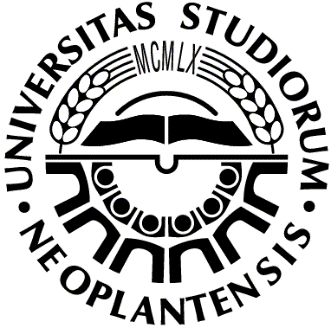 УНИВЕРЗИТЕТ У НОВОМ САДУПОЉОПРИВРЕДНИ ФАКУЛТЕТДепартман за (уписати назив Департмана)УНИВЕРЗИТЕТ У НОВОМ САДУПОЉОПРИВРЕДНИ ФАКУЛТЕТДепартман за (уписати назив Департмана)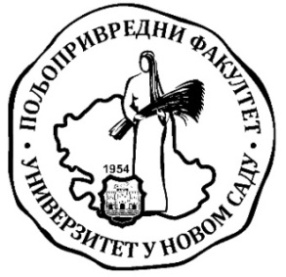 Прилог 6Прилог 6Прилог 6ОБРАЗАЦ -6ОБРАЗАЦ -6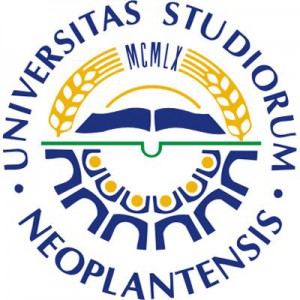 УНИВЕРЗИТЕТ У НОВОМ САДУПОЉОПРИВРЕДНИ ФАКУЛТЕТДепартман за (уписати назив Департмана)УНИВЕРЗИТЕТ У НОВОМ САДУПОЉОПРИВРЕДНИ ФАКУЛТЕТДепартман за (уписати назив Департмана)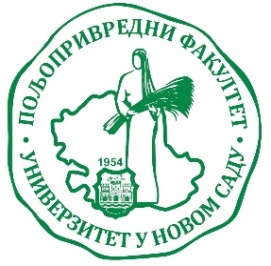 КандидатИме и презиме МенторИме и презиме